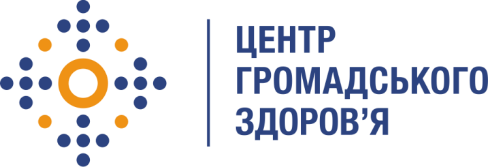 Державна установа 
«Центр громадського здоров’я Міністерства охорони здоров’я України» оголошує конкурс для відбору консультанта з організації дистанційного навчанняв рамках програми Глобального фонду по боротьбі зі СНІДом, туберкульозом та малярією.Назва позиції: консультант з організації дистанційного навчанняРівень зайнятості: частковаІнформація щодо установи:Головним завданнями Державної установи «Центр громадського здоров’я Міністерства охорони здоров’я України» (далі – Центр) є діяльність у сфері громадського здоров’я. Центр виконує лікувально-профілактичні, науково-практичні та організаційно-методичні функції у сфері охорони здоров’я з метою забезпечення якості лікування хворих на соціально небезпечні захворювання, зокрема ВІЛ/СНІД, туберкульоз, наркозалежність, вірусні гепатити тощо, попередження захворювань в контексті розбудови системи громадського здоров’я. Центр приймає участь в розробці регуляторної політики і взаємодіє з іншими міністерствами, науково-дослідними установами, міжнародними установами та громадськими організаціями, що працюють в сфері громадського здоров’я та протидії соціально небезпечним захворюванням.Основні обов'язки:Адміністрування платформи дистанційного навчання Центру (courses.phc.org.ua);Підготовка специфікацій на закупівлю послуг з розробки дистанційних навчальних курсів згідно з планом розробки освітніх продуктів Центру;Взаємодія з розробниками дистанційних навчальних курсів щодо вирішення методичних, організаційних та технічних питань;Підготовка аналітичних звітів щодо роботи платформи дистанційного навчання та рекомендацій щодо покращення ефективності роботи платформи;Участь у виконанні заходів плану з комунікацій для підвищення ефективності роботи платформи дистанційного навчання центруВедення документації, пов’язаної із проведенням навчальних заходів, серед яких: запрошення, вхідні та вихідні анкети учасників, сертифікати, тощо;Ведення бази даних фахівців, що пройшли дистанційне навчанняВимоги до професійної компетентності:Вища освітаРозуміння принципів дистанційної освіти та шляхів підвищення її ефективностіДосвід організації та проведення навчальних заходів;Досвід розробки та впровадження відкритих масових онлайн курсів (буде перевагою)Досвід адміністрування платформ дистанційного навчання (буде перевагою)Резюме мають бути надіслані електронною поштою на електронну адресу: vacancies@phc.org.ua. В темі листа, будь ласка, зазначте: «01 – 2020 Консультант з організації дистанційного навчання». Термін подання документів – до 17 січня 2020 року, реєстрація документів 
завершується о 18:00.За результатами відбору резюме успішні кандидати будуть запрошені до участі у співбесіді. У зв’язку з великою кількістю заявок, ми будемо контактувати лише з кандидатами, запрошеними на співбесіду. Умови завдання та контракту можуть бути докладніше обговорені під час співбесіди.Державна установа «Центр громадського здоров’я Міністерства охорони здоров’я України»  залишає за собою право повторно розмістити оголошення про вакансію, скасувати конкурс на заміщення вакансії, запропонувати посаду зі зміненими обов’язками чи з іншою тривалістю контракту.